French Continuers Stage 6Understanding the requirements of text typesContextThis document provides generic advice only. It is the responsibility of individual teachers to ensure their students are adequately prepared for the HSC examinations.This advice has been developed for the French Continuers Stage 6 course and is current as at May 2024.IntroductionIn the French Continuers Stage 6 course, students are required to produce different types of text appropriate to a range of contexts, purposes and audiences. By using this guide, you can support your students to develop and refine their writing skills across a range of tasks. Some language features are provided in French as a guide.Section III of the HSC written paper assesses Objective 2 – express ideas through the production of original texts in French. The following outcomes are assessed:2.1 applies knowledge of language structures to create original text 2.2 composes informative, descriptive, reflective, persuasive, or evaluative texts appropriate to context, purpose and/or audience2.3 structures and sequences ideas and informationFrench Continuers Stage 6 Syllabus © NSW Education Standards Authority (NESA) for and on behalf of the Crown in right of the State of New South Wales, 2009.Text typesTexts (text types) are various forms of spoken and written language, such as articles, conversations, letters and so on. Each text type varies in its characteristics of format, style and language. In French Continuers Stage 6, the following written text types are specified for production:articlediary entryemaillettermessage*note*noticepostcardrecountreportscript of an interviewscript of a speech or talk.In the written section of the HSC examination, students are required to produce 2 different texts.The first text is informative or descriptive. Informative or descriptive texts are usually used for sharing and describing personal experiences and ideas. They can include ideas, opinions and memories, and usually express feelings or reactions and reflections. Students are required to write approximately 75 words in French.The second text is reflective, persuasive or evaluative, and could require you to explain or justify a point of view. Students are required to write approximately 200 words in French.To build students’ skills in writing cohesive and engaging responses, consider choosing one task focused on a particular text type and completing the steps outlined below as a class. Next, choose a different task with the same text type for students to work on individually or in pairs.Identify the purpose, context and audience for their writing.Brainstorm or identify key ideas.Write a first draft.Evaluate the draft (for example, through peer feedback).Address any areas for improvement.Write the final draft.ArticleTable 1 – information relating to ‘article’ tasksSample questionsWrite approximately 200 words in French. You have been nominated by your school to write an article for the local newspaper. Write an article in which you try to persuade the local community to support your school’s fundraising activities.Sourced from 2021 Higher School Certificate Examination, French Continuers, Section III, Question 13(a) (10 marks) © NSW Education Standards Authority (NESA) for and on behalf of the Crown in right of the State of New South Wales, 2021.Write approximately 200 words in French. You have been invited to write an article for the local community newsletter. Write an article in which you evaluate a French Cultural Day you recently attended in your area.Sourced from 2021 Higher School Certificate Examination, French Continuers, Section III, Question 13(b) (10 marks) © NSW Education Standards Authority (NESA) for and on behalf of the Crown in right of the State of New South Wales, 2021.Write approximately 200 words in French. Some aspects of a recent school excursion to a French restaurant did not live up to your expectations. Write an article for a blog for French-speaking teenagers evaluating the excursion.Adapted from 2021 Higher School Certificate Examination, Indonesian Continuers, Section III, Question 13(a) (10 marks) © NSW Education Standards Authority (NESA) for and on behalf of the Crown in right of the State of New South Wales, 2021.Diary entryTable 2 – information relating to ‘diary entry’ tasksSample questionsWrite approximately 200 words in French. A good friend has suggested that you share an apartment with him/her when you leave school. Write a diary entry in which you evaluate the idea of living together. Sourced from 2023 Higher School Certificate Examination, French Continuers, Section III, Question 13(a) (10 marks) © NSW Education Standards Authority (NESA) for and on behalf of the Crown in right of the State of New South Wales, 2023You have just returned home from a live event which turned out better than expected. Write a diary entry in which you reflect on the experience.Sourced from 2023 Higher School Certificate Examination, French Continuers, Section III, Question 13(b) (10 marks) © NSW Education Standards Authority (NESA) for and on behalf of the Crown in right of the State of New South Wales, 2023Write approximately 200 words in French. You have been given an opportunity to live overseas for 6 months. Write a diary entry reflecting on what this could mean for you.Sourced from 2020 Higher School Certificate Examination, French Continuers, Section III, Question 13(a) (10 marks) © NSW Education Standards Authority (NESA) for and on behalf of the Crown in right of the State of New South Wales, 2020.Write approximately 200 words in French. As you are walking out of school on the last day, you think about the past year. Write a diary entry reflecting on a significant person you met this year who has made a difference in your life.Adapted from 2019 Higher School Certificate Examination, Spanish Continuers you, Section III, Question 13(a) (10 marks) © NSW Education Standards Authority (NESA) for and on behalf of the Crown in right of the State of New South Wales, 2019.Email or letterTable 3 – information relating to ‘email/letter’ tasksSample questionsWrite approximately 75 words in French. You attended an event where you met your favourite celebrity. Write an email to your friend describing this experience.Sourced from 2021 Higher School Certificate Examination, French Continuers, Section III, Question 12 (5 marks) © NSW Education Standards Authority (NESA) for and on behalf of the Crown in right of the State of New South Wales, 2021.Write approximately 200 words in French. You have recently made changes to your daily routine which have helped you improve your health. Write an email to a friend to persuade them to do the same.Adapted from 2019 Higher School Certificate Examination, Chinese Continuers, Section III, Question 13(a) (10 marks) © NSW Education Standards Authority (NESA) for and on behalf of the Crown in right of the State of New South Wales, 2019.Write approximately 200 words in French. Your teachers have supported you during a challenging time. Write them a letter in which you express your appreciation.Developed by NSW Department of Education.Write approximately 75 words in French. You had planned to meet your friend on Saturday evening, but you are now unable to do so. Write an email to your friend to apologise and explain why you can no longer attend.Task developed by NSW Department of Education.Message or noteTable 4 – information relating to ‘message or note’ tasksSample questionsWrite approximately 75 words in French. Your best friend has just received an award. Write a message inviting him/her out to celebrate.Sourced from 2022 Higher School Certificate Examination, French Continuers, Section III, Question 11 (5 marks) © NSW Education Standards Authority (NESA) for and on behalf of the Crown in right of the State of New South Wales, 2022Write approximately 75 words in French. Due to unforeseen circumstances, you will miss your end-of-year school formal. Write a note to your best friend to explain why.Sourced from 2023 Higher School Certificate Examination, French Continuers, Section III, Question 12 (5 marks) © NSW Education Standards Authority (NESA) for and on behalf of the Crown in right of the State of New South Wales, 2023Write approximately 75 words in French. Your cousin, who has lived with you in Australia for the past year, is returning to France. Write a message for a farewell card describing why you will miss them.Adapted from 2020 Higher School Certificate Examination, Modern Greek Continuers, Section III, Question 12 (5 marks) © NSW Education Standards Authority (NESA) for and on behalf of the Crown in right of the State of New South Wales, 2020.Write approximately 75 words in French. Write a text message to your new neighbours inviting them to a party at your place.Developed by NSW Department of Education.NoticeTable 5 – information relating to ‘notice’ tasksSample questionsWrite approximately 75 words in French. Write a notice to be put on the school noticeboard about a new health and fitness initiative for senior students.Adapted from 2021 Higher School Certificate Examination, German Continuers, Section III, Question 12 (5 marks) © NSW Education Standards Authority (NESA) for and on behalf of the Crown in right of the State of New South Wales, 2021.Write approximately 75 words in French. Your school is organising a fair or festival for multicultural day. Write a notice for your school and the wider community, encouraging participation in the event.Developed by NSW Department of Education.Write approximately 75 words in French. You are on exchange in France and you would like someone to practise French conversation with. Write a notice for the school’s online noticeboard outlining this request. Developed by NSW Department of Education.PostcardTable 6 – information relating to ‘postcard’ tasksSample questionsWrite approximately 75 words in French. You are travelling in France and have visited a place for the first time. Write a postcard to your French friend about this place.Adapted from 2020 Higher School Certificate Examination, Korean Continuers, Section III, Question 12 (5 marks) © NSW Education Standards Authority (NESA) for and on behalf of the Crown in right of the State of New South Wales, 2020.Write approximately 75 words in French. You are on holidays with your host family in France. Write a postcard to your French-speaking classmate at home about your experience.Developed by NSW Department of Education.Write approximately 75 words in French. You have just come back from your first shopping trip in France. Write a postcard to your French-speaking friend at home, describing what happened.Developed by NSW Department of Education.RecountTable 7 – information relating to ‘recount’ tasksSample questionsWrite approximately 200 words in French. Write a recount for a blog for French-speaking teenagers reflecting on a special family celebration.Adapted from 2013 Higher School Certificate Examination, Korean Continuers, Section III, Question 13(a) (10 marks) © NSW Education Standards Authority (NESA) for and on behalf of the Crown in right of the State of New South Wales, 2013.Write approximately 200 words in French. You attended a camp organised by your host school in France. Write a recount for the school newsletter in which you reflect on this experience.Developed by NSW Department of Education.Write approximately 200 words in French. As you were overseas on holiday with some friends, you lost your way for a day with no access to technology. Write a recount for a blog for Australian students studying French in which you reflect on the experience.Developed by NSW Department of Education.ReportTable 8 – information relating to ‘report’ tasksSample questionsWrite approximately 200 words in French. You have just finished your HSC examinations. Write a report for a blog for French-speaking teenagers reflecting on the positive lifestyle strategies you used during your HSC year.Adapted from 2018 Higher School Certificate Examination, Indonesian Continuers, Section III, Question 13(a) (10 marks) © NSW Education Standards Authority (NESA) for and on behalf of the Crown in right of the State of New South Wales, 2018.Write approximately 200 words in French. You have just come back from a 6-week exchange in France. Write a report for the youth exchange company about the difficulties you faced while there and how you overcame them.Adapted from 2018 Higher School Certificate Examination, Indonesian Continuers, Section III, Question 13(b) (10 marks) © NSW Education Standards Authority (NESA) for and on behalf of the Crown in right of the State of New South Wales, 2018.Write approximately 200 words in French. You have been on exchange in France for 6 months. Write a report for the school newsletter in which you reflect on the benefits of student exchange. Developed by the Department of Education.Script of an interviewTable 9 – information relating to ‘script of an interview’ tasksSample questionsWrite approximately 200 words in French. You have recently interviewed someone for the school magazine. In the interview they reflected on some of their successes. Write the script of the interview.Sourced from 2018 Higher School Certificate Examination, French Continuers, Section III, Question 13(a) (10 marks) © NSW Education Standards Authority (NESA) for and on behalf of the Crown in right of the State of New South Wales, 2018.Write approximately 200 words in French. While you were studying overseas, your host brother or sister interviewed you for their school magazine. In the interview you reflected on life in Australia. Write the script of the interview.Sourced from 2018 Higher School Certificate Examination, French Continuers, Section III, Question 13(b) (10 marks) © NSW Education Standards Authority (NESA) for and on behalf of the Crown in right of the State of New South Wales, 2018.Write approximately 200 words in French. While you are doing some volunteer work in France, you were interviewed by a youth magazine. In the interview, you reflect on the importance and benefits of volunteer work. Write the script of the interview.Developed by NSW Department of Education.Script of a speech or talkTable 10 – information relating to ‘script of a speech or talk’ tasksSample questionsWrite approximately 200 words in French. You have just completed a week of volunteer service in your community and you have been invited to give a speech about it at your local youth club. Write the script of your speech in which you evaluate your experience.Sourced from 2022 Higher School Certificate Examination, French Continuers, Section III, Question 12(a) (10 marks) © NSW Education Standards Authority (NESA) for and on behalf of the Crown in right of the State of New South Wales, 2022Write approximately 200 words in French. You are on a school wellbeing committee and you wish to introduce a project. You will present your plan to students and staff on the committee. Write the script of your speech to persuade the committee to accept your initiative. Sourced from 2022 Higher School Certificate Examination, French Continuers, Section III, Question 12(b) (5 marks) © NSW Education Standards Authority (NESA) for and on behalf of the Crown in right of the State of New South Wales, 2022Write approximately 200 words in French. You have been invited to speak at a conference promoting Australian domestic travel. The topic of your speech is, ‘The importance of travelling in Australia’. Write the script of the speech. Adapted from 2021 Higher School Certificate Examination, Chinese Continuers, Section III, Question 13(a) (10 marks) © NSW Education Standards Authority (NESA) for and on behalf of the Crown in right of the State of New South Wales, 2021.ReferencesThis resource contains NSW Curriculum and syllabus content. The NSW Curriculum is developed by the NSW Education Standards Authority. This content is prepared by NESA for and on behalf of the Crown in right of the State of New South Wales. The material is protected by Crown copyright.Please refer to the NESA Copyright Disclaimer for more information https://educationstandards.nsw.edu.au/wps/portal/nesa/mini-footer/copyright.NESA holds the only official and up-to-date versions of the NSW Curriculum and syllabus documents. Please visit the NSW Education Standards Authority (NESA) website https://educationstandards.nsw.edu.au/ and the NSW Curriculum website https://curriculum.nsw.edu.au/home.French Continuers Stage 6 Syllabus © NSW Education Standards Authority (NESA) for and on behalf of the Crown in right of the State of New South Wales, 2009.© State of New South Wales (Department of Education), 2022The copyright material published in this resource is subject to the Copyright Act 1968 (Cth) and is owned by the NSW Department of Education or, where indicated, by a party other than the NSW Department of Education (third-party material).Copyright material available in this resource and owned by the NSW Department of Education is licensed under a Creative Commons Attribution 4.0 International (CC BY 4.0) license.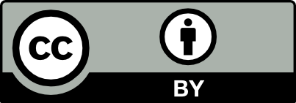 This license allows you to share and adapt the material for any purpose, even commercially.Attribution should be given to © State of New South Wales (Department of Education), 2022.Material in this resource not available under a Creative Commons license:the NSW Department of Education logo, other logos and trademark-protected materialmaterial owned by a third party that has been reproduced with permission. You will need to obtain permission from the third party to reuse its material.Links to third-party material and websitesPlease note that the provided (reading/viewing material/list/links/texts) are a suggestion only and implies no endorsement, by the New South Wales Department of Education, of any author, publisher, or book title. School principals and teachers are best placed to assess the suitability of resources that would complement the curriculum and reflect the needs and interests of their students.If you use the links provided in this document to access a third-party's website, you acknowledge that the terms of use, including licence terms set out on the third-party's website apply to the use which may be made of the materials on that third-party website or where permitted by the Copyright Act 1968 (Cth). The department accepts no responsibility for content on third-party websites.Sample purposeSample structureSample language features, vocabulary and phrasesTo inform about a topic, and/or sustain an argumentTo persuade the reader to think about a topicTo entertainTo express the author’s thoughts and feelingsTitle or headingIntroduction that includes statement of argument to be addressedBody paragraphs that include development of arguments or ideas and sequencing and linking of ideas, with supporting evidenceConclusion that reviews or summarises the argument or topic. It should be short and accentuate the main idea of the articleRange of tenses (past, present, future, conditional)Descriptive, factual, evaluative or persuasive language, depending on context, purpose and audienceAn objective or a subjective tone, depending on the context and purposeUse of language structures, vocabulary and expressions to describe facts or topics, to persuade the audience or to evaluate an issue (for or against)Rhetorical questions to lead the audience to a particular conclusionRepetition to emphasise a given ideaExpert opinion, for example, sans aucun doute…, les faits montrent…Modality language, for example, probablement, certainement, absolument, définitivementLanguage of cause and effect, for example, par conséquent, partant de ce fait, pour ces motifs, pour cette raison, doncEmotive language, for example, optimiste, frustré(e), pessimisteEvaluative language (supportive or critical words), for example, important, cet enjeu crucial, joue un rôle essentiel, une responsabilité intrinsèque, un témoin absolument fascinant, l'expérience ou l’effet est bénéfique, un sujet controversé/
important/insignifiantSample purposeSample structureSample language features, vocabulary and phrasesTo document thoughts, reflections and experiencesTo explore the emotions, attitudes, values, beliefs, fears, dreams and/or motivations evoked by an experienceTo reflect on a theme, place, or past events or experiencesDateAttention-grabbing opening sentenceBody of the text that includes events in chronological order with detail and descriptionConcluding statement or remark reflecting on the experienceWriter’s sign-offFirst person, to create a personal toneLanguage can be descriptive, factual evaluative or emotiveInformal registerRange of tenses (past, present, future, conditional) – usually past tenseTime connectives to relate events in chronological order, for example, hier, la semaine dernière, au début, d’abord, après/ensuite/alors, quand/pendant que, au même moment/en même temps, jamais/rarement/quelquefois, souvent/toujours, enfinThe body of a diary or journal entry can be written in first or third person and may contain expressions, for example, Imagine-toi, J’étais aux anges !, J’étais rouge de colère !, J’ai failli pleurer tant…, J’étais ému(e)…, Je ne comprends pas…A variety of tenses, including the use of the past tense to recount events in the past, for example, Je me sentais trés malheureux/se, Je ne savais quoi faire, Jai été trés impressionné(e).Short sentences, phrases and exclamations may be used to highlight certain ideas and opinions, for example, C’est la vie !, C’est fantastique !, C’est incroyable !, Imagine-toi !Rhetorical questions may add breadth and depth to personal reflections and thoughts, for example, Qu’est-ce qui se passe ?, Je me demande si je me comporterais comme lui si j’etais dans la même situation.Authentic use of idiomatic expressions where appropriate, for example, Ce n’est pas la peine que je tire des plans sur la comète, Ne pas acheter des choses tape-à-l’œil, Je ne me sens pas dans mon assiette.Impressions, reflections, emphatic statements and direct speech to reveal inner thoughts and recount dialogue, for example, Je me sens vulnérable et confus(e)/embarrassé(e), ecrasé(e) par cette expérience, J'ai pensé à des choses qui me font sentir confiant(e) et joyeux/se, Je suis déterminé(e) de changer, dans un esprit exubérant, rempli(e) d'amertume Evaluative language, for example, superbe musique, avec un courage stupéfiant, Je ne pensais pas trouver la vie ainsi misérable, un échec lamentable, mais j’avais après d'affreux remords, C’était extrêmement décevant pour moi, Il n’est plus l’ami que je connaissais avant et je pense que cela change la relation que j’ai avec lui.A concluding remark or statement to end the diary entry for that day, for example, Une journée inoubliable !, Quelle journée !, On doit s’attendre à tout !, Qui sait ce que demain apportera…Sample purposeSample structureSample language features, vocabulary and phrasesTo inform or adviseTo invite or apologiseTo show appreciationTo seek a responseTo express a point of view and convinceTo retell eventsTo make a complaintEmail address of sender and recipient, and the subject (applies only to emails)Your name and address on the right (informal letter)Your name and address at the top and on the left, the recipient’s name and address below yours and on the right (formal letter)The place you are writing from with the date below the recipient’s address on the right (informal and formal letter)A formal letter may include a subject line (objet) before the opening salutationOpening salutation (formal letter)Introduction that includes initial greeting and reason for writing Body of the text with elaboration of key ideas Conclusion that includes what is expected from the recipientClosing statementClosing salutation and nameFirst person, to create a personal toneRange of tenses (present, perfect, future, imperfect, conditional)Language can be descriptive, factual, emotive, evaluative or persuasive, depending on context, purpose and audienceSimple linking devicesAuthentic use of idiomatic expressions, where appropriateFormal or informal register depending on the purpose and audience (be consistent throughout the letter or email)Informal salutation, for example, Cher ami/Chère amie, BonjourFormal salutation, for example, Monsieur/Madame, Cher Monsieur…, Chère Madame…, Chers professeurs…Initial informal greeting and reasons for writing, for example, Chère Claire, comment vas-tu ?, J'espère que tes vacances se passent bien, Je t'écris cette lettre pour te donner de mes nouvelles, J’ai le plaisir de t’écrire/je t’écris cette lettre pour…, Je suis content(e) de t’envoyer…, Tout le plaisir est pour moi de t’écrire cette lettre pour…, C’est avec un cœur heureux que je t’annonce…, Ça fait déjà longtemps que je n’ai pas de tes nouvelles, C’est pourquoi je t’écris.Initial formal greeting and reason for writing, for example, Je vous écris au sujet de/en réponse à…, Je regrette de vous informer que…, Suite à votre offre d’emploi/de stage publiée…, J’ai lu votre annonce…Informal closing statement, for example, Merci pour ton aide, Merci pour tout ce que tu as fait, Je te souhaite plein de bonnes choses et j’espère avoir ta réponse très bientôt, J’espère te lire très bientôt, Mes meilleurs souhaits, J'espère recevoir de tes nouvelles rapidement.Formal closing statement, for example, Je vous prie d’agréer, Monsieur/Madame, L’expression de mes sentiments respectueux, Dans cette attente je vous prie d’agréer, Cher Monsieur/Chère Madame…, L’expression de mes meilleures salutations/sentiments distingués, Veuillez agréer, Madame/Monsieur, mes sincères salutationsInformal closing salutation and name, for example, Mes sincères amitiés, Ton ami(e), Ton ami (e) sincère, Amicalement, Avec toute mon amitié, AmitiésFormal closing salutation, for example, Cordialement, RespectueusementSampe purposeSample structureSample language features, vocabulary and phrasesTo thank or express appreciationTo inform or adviseTo requestTo instructTo remindNote: the difference between a message and a note is that a message can vary in type, such as text message or social media post, whereas a note is generic.)Opening salutationGeneral statement, description or procedureLack of descriptive detailClosing salutationShort and to the point (lacking detail)Informal or formal register (be consistent throughout) Sample phrasesTo thank or express appreciation:Merci beaucoup…C'était si gentil de votre partMerci d'être un merveilleux… !J'ai tellement de chance d'avoir un ami/un père/une sœur comme toi.Je vous suis reconnaissant(e) parce que…, Je suis content(e) que nous soyons amis pour tant de raisons.J'apprécie tant de choses à ton sujet en particulier…, Cela signifie tellement de savoir que tu es de mon côté, Ma partie préférée de…était…Je me sens heureux/se quand tu…J'ai adoré quand tu…, J’aime comment tu as fait…pour m'aider…Vous êtes vraiment doué(e) pour…To inform:J'aimerais vous informer…Ce soir/aujourd'hui, j'ai…et je rentrerai tardTo request:Je me demande si vous pourriez me prêter…Je suis désolé(e) de vous déranger mais j'ai besoin de votre aide pour…To remind: Je sais que vous avez été occupé(e) ces derniers temps, mais j’ai besoin de vous rappeler que…Sample purposeSample structureSample language features, vocabulary and phrasesTo informTo encourage and seek a responseName of the issuing agencyDate of issue/release of the noticeTitle, heading or addresseeRelevant details, for example date, time, duration, place or venueStatement of conclusion or advice (for example, giving contact details)Verbs usually written in the present tenseLanguage can be descriptive, factual, emotive or persuasive, depending on contextLanguage used is simple and formalSample expressions:le prix du concours sera…Aimez-vous chanter ou découvrir d'autres cultures ?, Venez encourager vos amis lors de cet événement amusant !Vous aimez faire une différence dans votre société ?, C'est le moment d'aider les sans-abris/les enfants malades et de redonner le sourire à quelqu'un.Venez participer à cet événement unique.Aucune compétence n'est nécessaire.Sample purposeSample structureSample language features, vocabulary and phrasesTo inform and retell events (describe where you are and some of the things you are doing and seeing)To communicate your thoughts or feelingsTo amuse or entertainGreeting and recipient name, for example, Bonjour or Salut…Information about place, for example, weather or atmosphereActivities donePlansClosing statement and salutation, for example, A bientôt, Grosses bises, Cordialement…First personLanguage is usually descriptive and evaluativeBrief description or messageUsually informal registerCorrect tense for activities – what has happened and what is happening next?Descriptions of sights and/or activitiesPersonal impressionsSample expressions:Je suis en vacances/nous sommes à… , Il y a beaucoup de choses à voir et à faire !Hier, j’ai joué au volley sur la plage, C’était super/sensationnel et amusant !Lundi, je suis allé(e)…et j’ai vu…, Il faisait très beau, avec beaucoup de soleil, Maintenant, je prends le déjeuner dans un petit café, Il faisait très beau, avec beaucoup de soleil.Demain nous irons à la plage, Mon truc préféré jusqu'à présent c’était…, Ah ! comme j’ai souhaité que tu sois/vous soyez là !Sample purposeSample structureSample language features, vocabulary and phrasesTo inform or entertainTo retell past events or experiences for the reader's information or enjoymentIntroduction or orientation (setting the scene)Series of events in chronological order with detailsClosing statement that expresses an opinion regarding the events describedFirst person or third person (depending on the requirement of the question)Often written in past tenseAdjectives, for example, Il faisait beau, et le soleil avait un peu de chaleur, malgré le froid, Un beau camping spacieux avec tous les équipements, un voyage aventureux, des attractions incroyables, mon cœur est devenu très excité et rempli de l'espoir, Je suis donc très motivé(e) et enthousiaste de cette nouvelle aventure, J’étais donc très agité(e) et frustré(e).Adverbs, for example, heureusement, joyeusement, tristement, frénétiquementTime connectives to put events in a chronological order, for example, comme tous les matins, chaque soir, d'abord, ensuite, puis, quand, plus tard, pendant ce temps, immédiatement après, juste à ce moment-là, soudainement, finalement, enfinLinking words, for example, de plus, parce que, pourtant, alors que, quoique, maisEvaluative language to summarise and/or reflect on the events and/or the experiences, for example, étonnant/e, spectaculaire, fabuleux/se, épouvantable, terrible, affreux/seSample expressions:Une journée parfaite !, Mes vacances idéales sont celles où le soleil brille dans le ciel.Les vacances à la mer/à la montagne/à l'étranger sont superbes.Les voyages scolaires sont une occasion unique pour vivre l'émotion de connaître la beauté des lieux différents.Sample purposeSample structureSample language features, vocabulary and phrasesTo classify, organise and describe information to draw a conclusionTo inform the reader about an issueTo present an evaluation of an issue or a social phenomenonGeneral statement outlining the issueSeries of paragraphs – each paragraph presents a new topic sentence followed by facts and detailsConcluding statement that sums up the topic and provides recommendations or advice where applicableLanguage may be factual, descriptive and/or evaluative, depending on context, purpose and audienceUsually present tense of verbs usedDescriptive and factual topic-specific vocabularyLanguage of generalisation, for example, dans la plupart des cas, en général, la grande majorité, d'une façon générale, d'une manière générale, en principeLinking verbs, for example, apparaître, sembler, devenir, resterLanguage of comparison and contrast, for example, cependant, néanmoins, au contraire, en dépit de, de la même manière, également, tandis que, malgréLanguage of cause and effect, for example, mais, parce que, puisque, comme, étant donné que, du fait que, vu que, en raison de, doncWords to introduce an explanation, for example, ainsi, autrement dit, en effet, la preuve de cela suggèreSample purposeSample structureSample language features, vocabulary and phrasesTo gain information about a topic, someone’s life or experienceTo communicate ideas, opinions and attitudesShort introduction about the setting and purpose of the interviewGreeting and thanking the person for their timeSeries of questions and responsesConclusionFirst person ‘je’ and second person ‘tu’ or ‘vous’Polite or informal register, depending on context and audience Question and response sequence, initials followed by a colon, for example, A : …, B : …Language may be factual, descriptive, evaluative or emotive, depending on context and purposeVerbs in a range of tenses, depending on the contextAuthentic idiomatic expressionsUse of conversation fillers, for example, bien sûr, d'accord, vous savez, c'est une excellente idée, fantastique, bon ben, eh bien, en fait, brefSample phrases for a formal interview:Merci d'avoir pris le temps pour être avec nous et de répondre à quelques questions sur votre vie !Pouvez-vous nous parler d'une journée typique dans votre vie ?Parlons de votre carrière, Combien de films/chansons/livres avez-vous fait(e)(s) ou écrit(e)(s) ?C'est impressionnant !, Avez-vous des futurs projets ?Avez-vous des plans au-delà de cela ?C’était un tel plaisir de vous parler aujourd’hui/ce soir, Merci d'avoir pris le temps.Sample phrases for an informal interview:Bonjour/Bonsoir !, Ça va ?, Comment vas-tu ?, Je ne t'ai pas vu depuis longtemps.Quoi de neuf ?Quelle belle surprise !Je te verrai demain, À plus tard/À bientôt !Je vous/t’appellerai plus tard pour fixer un rendez-vousBien sûr, je serai à la fête, On se verra là-bas.Pourquoi pas ?, On n’est pas amis ?Ne dis pas ça, Ce que tu as dit n'est pas vrai.Je vous pris…d'être plus compréhensif/ve.De rien, Bonne journée !Sample purposeSample structureSample language features, vocabulary and phrasesTo communicate ideas, points of view or opinionsTo persuadeTo informTo welcomeTo thankTo amuse or entertainSalutationShort introduction to hook the audienceBody paragraphs that make informed judgements with details and/or examples to supportShort conclusion that accentuates the main idea of the speechLanguage may be factual, descriptive, evaluative, persuasive or emotive, depending on context, purpose and audienceFirst person Use of pronoun ‘nous’ at times to be inclusive of the audienceFacts and evidence used to explain and give credibility to the idea presentedRepetition to emphasise a particular ideaShort simple sentences used where appropriate to allow the audience to visualise the experienceUse of anecdote where appropriate (a short personal story) to illustrate and personalise the issue for a reader or listenerSalutations, for example, Bonjour/Bonsoir Mesdames et MessieursIntroductory statement, for example, Aujourd'hui, je vais parler de…, Je m’adresse à vous car…Words or phrases to present a point of view, for example, à cet égard, à propos de, de ce point de vue, à mon avis, personnellement, dans cette perspectiveEmotive language to stimulate the feelings of the audience, for example, determiné(e), inspiré(e), enthousiaste, énergiqueEvaluative language to make a judgement of information, referring to the reasons for or against, for example, remarquable, précieux, efficace, trivial, biaisé, problématique, irréalisteModality expressions to encourage the audience to act or make a change, for example, Il est évident que…, D'autres s'accordent à dire que…, sans aucun doute…, Je suis certain(e) que…, en vérité…, Il est impératif que…Concluding remarks, for example, pour conclure, pour finir, enfin, finalement